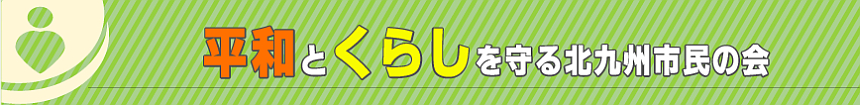 第28回幹事会2019年10月10日（木）18：30～20：30ムーブ小セミナー室議長選出　　　　開会挨拶（代表委員）1　特別報告（石田市議）9月議会報告と市民運動の課題2　経過報告と活動総括（三輪事務局長）経過報告と活動総括（第27回幹事会～第28回幹事会）3　活動方針（三輪事務局長）4　意見発表・討論高齢者の交通アクセス問題（女性の会）　　公契約条例と最低賃金問題（地区労連）　　青年シンポと青年運動の課題（労組青年部）　　その他意見発表と討論まとめ・閉会挨拶（三輪事務局長）